は　しあわせのツール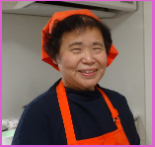 むかし、おばあちゃんや、お母さんが、まきずしを、うちでつくりました。それは、すごいごちそうでした。でも、は、あまり、うちでつくりません。
でも、また、うちでつくってほしいです。だから、のワークショップをやっています。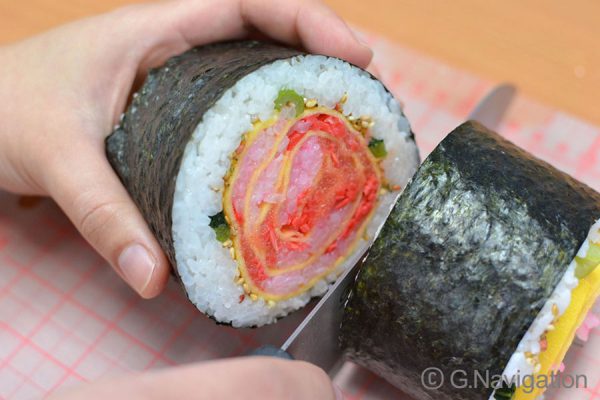 これは、コスモスのおです。のはじめてのです。のためにつくりました。は、
みんな「きれい！」「かわいい！」と、よろこびでした。つぎに、うさぎをつくりました。そのあと、
いろいろなものをつくりました。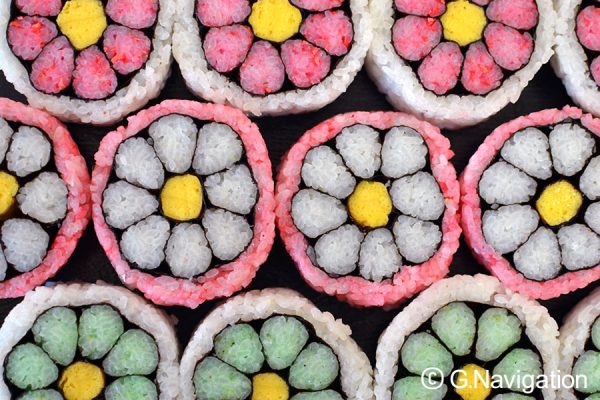 は、お父さんもお母さんも、いそがしいです。だから、は、あまり、しません。さびしいですね。
だから、に、いっしょにかをつくりませんか。そうすれば、は、もっと、なかよくなるといます。は、小さい子どもも、
おじいさんも、おばあさんも、たのしむことができます。は、のしあわせのツールです。
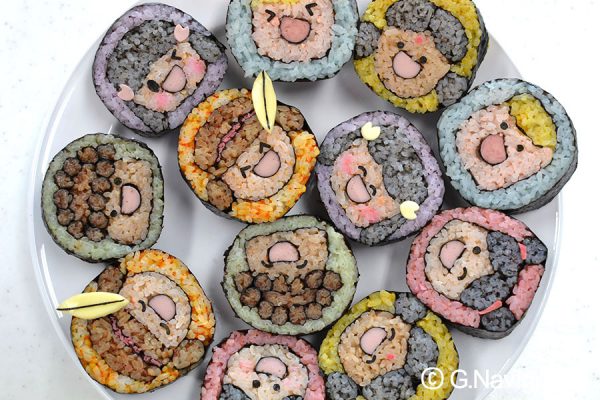 Vocabulary and expressions1. Answer the following questions in Japanese and in English accordingly.むかし、だれが、うちで、まきずしをつくりましたか。
_______________________________________________________________________________________Why is Ms Nakaya running emakizushi workshops?　
_______________________________________________________________________________________What kind of design was Ms Nakaya’s first emakizushi? Whom did she make them for?
_______________________________________________________________________________________Do you think she was encouraged by their reaction? Why do you think so? 
_______________________________________________________________________________________
_______________________________________________________________________________________Ms Nakaya says: は、のしあわせのツールです。Why does she thinks so? Include her concern about the state of families today in your answer.
_______________________________________________________________________________________
_______________________________________________________________________________________Ms. Nakaya says she hopes family members will enjoy making emakizushi together. In some parts of China, family members make gyoza/pot stickers together. In your country, what kind of food do family members make together?
_______________________________________________________________________________________
_______________________________________________________________________________________Is there any food in your culture which is similar to emakizushi? How is it similar to emakizushi?
_______________________________________________________________________________________
_______________________________________________________________________________________2. Match the Japanese expression with the most appropriate English.
3. Complete the following words in Japanese.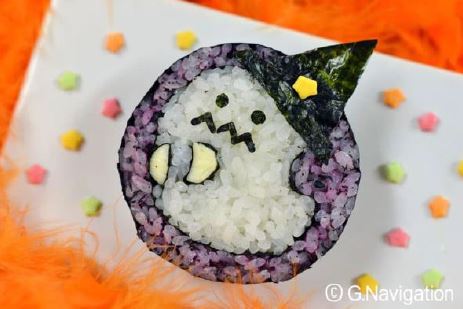 4. Let’s make きずしrolled sushi!Try making makizushi. You will need ごはん(cooked rice) and のり(nori seaweed)  but for the fillings, you can use ingredients available in supermarkets, e.g. cucumber, carrot, celery, green beans, smoked salmon, canned tuna, cheese, egg, cocktail sausages etc. Be careful using knives and peelers.The following websites will give you some ideas. https://www.kurashiru.com/recipes/7332a774-2735-47dd-b1c8-76960f4d5d08https://delishkitchen.tv/recipes/173545992967160300You can use bread instead of ごはんand のり, and steamed lettuce leaves instead of のり. Be creative! 
If you would like a challenge, refer to the following websites.https://www.youtube.com/watch?v=SmlZ9wrxzCshttps://cookpad.com/recipe/3629630
You could take a video of yourself making makizushi while explaining it in Japanese, and send it to your teacher.  Or take photos of your makizushi and write a report in Japanese to your teacher.
You could Include the following points: what kind of ingredients you used (e.g.私はまきずしをつくりました。～と、～と、～と、をつかいました。etc)your thoughts after making them (e.g.むずかしかったです。でも、おいしかったです。
/これからも、いろいろなまきずしをつくりたいです　etc)For online quizzes go to https://www.studystack.com/picmatch-3220321Titleのためにfor (my) familyartistic rolled sushi大よろこびでした(they) were very happyしあわせのツールtool for happinessつぎにnextParagraph 1うさぎrabbitむかしback in the day, long time agoそのあとafter thatまきずしrolled sushiParagraph 3つくりましたmade; cookedいそがしいbusyすごいごちそうfantastic treat; great feastだからtherefore; soはnowadays; recently;さびしいlonely; sadあまり～ませんnot so much; not so oftenにonce a weekまた、うちでつくってほしいですI want (people) to make (sushi) at home again何かsomethingワークショップworkshopそうすればif you do so,やっていますI am doing; I am running (the workshop)もっと、なかよくなるといますI think (family members) will become closer; will have a better relationship Paragraph 2たのしむことができますcan enjoyコスモスのおcosmos flowersせかいworldAMakizushi was fantastic treat.1そうすればは、もっとなかよくなります。BMy first emakizushi (design) was cosmos (flower).2私のは、みんな、よろこびでした。CI made them for my family.3のためにつくりました。DMy family members were all really happy.4にいっしょにかをつくりませんか。ENowadays, families don’t (have time to) talk to each other much.5のはじめてのはコスモスでした。FHow about making something together once a week?6は、は、あまり、しません。GIf you do so, families will become closer.7まきずしは、すごいごちそうでした。AFantastic/greatすいBPrettyれCCuteかいDVery happy大よびEBusyがFLonelyしい